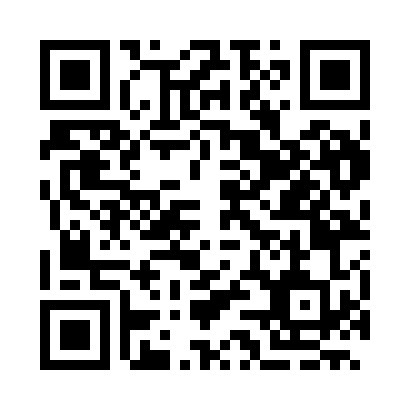 Prayer times for Baykal, BulgariaWed 1 May 2024 - Fri 31 May 2024High Latitude Method: Angle Based RulePrayer Calculation Method: Muslim World LeagueAsar Calculation Method: HanafiPrayer times provided by https://www.salahtimes.comDateDayFajrSunriseDhuhrAsrMaghribIsha1Wed4:216:141:196:188:2510:112Thu4:196:131:196:198:2610:133Fri4:176:111:196:208:2810:154Sat4:156:101:196:208:2910:175Sun4:136:091:196:218:3010:196Mon4:116:071:196:228:3110:207Tue4:096:061:196:228:3210:228Wed4:076:051:196:238:3310:249Thu4:056:041:196:248:3510:2610Fri4:036:021:196:248:3610:2711Sat4:016:011:196:258:3710:2912Sun3:596:001:196:268:3810:3113Mon3:575:591:196:268:3910:3314Tue3:555:581:196:278:4010:3415Wed3:535:571:196:288:4110:3616Thu3:525:561:196:288:4210:3817Fri3:505:551:196:298:4310:4018Sat3:485:541:196:298:4410:4119Sun3:465:531:196:308:4510:4320Mon3:455:521:196:318:4610:4521Tue3:435:511:196:318:4710:4622Wed3:415:501:196:328:4810:4823Thu3:405:491:196:328:4910:5024Fri3:385:481:196:338:5010:5125Sat3:375:481:196:348:5110:5326Sun3:355:471:196:348:5210:5527Mon3:345:461:206:358:5310:5628Tue3:325:461:206:358:5410:5829Wed3:315:451:206:368:5510:5930Thu3:305:441:206:368:5611:0131Fri3:295:441:206:378:5711:02